Oblastný futbalový zväz Vranov nad Topľou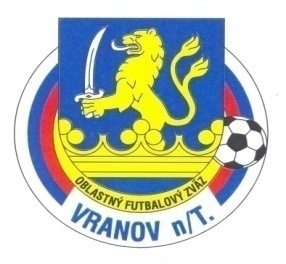 ul.Dr.C.Daxnera 86/4, 093 01 Vranov nad Topľoutel: 0908 183 691 , mail: obfzvranov@gmail.com                          Úradná správa ObFZ Vranov nad Topľou                                         Č.9 zo dňa 10.10.2019   Sekretariát ObFZ Vranov nad Topľou  Upozorňujeme kluby na splatnosť faktúry za mesiac september pod dalšími   disciplinárnymi opatreniami.Splatnosť faktúry je 10.10.2019. Športovo-technická komisia ObFZ Vranov nad Topľou Zmena termínov:2.kolo dvojičky dorast  Sačurov-Hencovce: 26.10.2019 o 12:00 hod.-vzájomná dohoda6.kolo žiaci R.Zamutov-N.Hrabovec :12.10.2019  stretnutie v obrátenom poradí KOMISIA ROZHODCOV ObFZ Vranov nad Topľou Obsadenie rozhodcov a delegátov stretnutiaVI.liga DOUBLE STAR BET muži 9. Kolo dňa 20.10.2019 o 14.00 hod.VI.liga SD U19 sk.A a III.liga SŽ U15 sk.A  7. Kolo dňa 19.10.2019 o 13:00 hod. a 15:00 hod.III.liga SŽ U15 sk.B  7. Kolo dňa 19.10.2019 o 13:00 hod.   Zmeny v obsadení R a DS na 12.a 13.10.2019   Dospelí:Rudlov-Vechec: Kič,Trebuňák,ŽolnaD.Klčovo-Komarany: Kováč,Stanovčák,GogaTovarné-Sedliská:Sukeľ,Smoliga,Nemčík   MládežSedliská-Soľ: Sabol,StanovčákN.Hrušov-Sačurov: Sukeľ,TrebuňákZamutov-Hencovce: Lenková,FečoHlinné-Čierne n.T: MolitorisN.Hrabovec-Zamutov: KováčV.Žipov-Tovarne: MolitorisDISCIPLINÁRNA KOMISIA ObFZ Vranov nad TopľouZastavenie činnosti za čkAlan Šmatar 1398343 /Sačurov/ podľa podľa DP 49/1b,2b-2 mesiaceAdam Dostal 1417914 /Zamutov/ podľa DP 46/1b- 2 stretnutiaTomáš Daňo 1362807 /Čaklov/ podľa DP 49/1b,2b- 2 mesiaceMatej Hric 1396546 /Vechec/ podľa DP 46/1a- 2 stretnutiaPatrik Bogár 1243280 /Hanušovce/ podľa DP 37/3  -1 stretnutieDK trestá OFK Sečovská Polianka za HNS fanúšikov v stretnutí 5 kola VI.liga dorast sk.A finančnou pokutou vo výške 100 eur.Odvolanie proti rozhodnutiu komisie (okrem rozhodnutí podľa čl. 37/3,5 alebo 8 DP), sa podáva na Disciplinárnu komisiu VsFZ, v lehote do 7 dní odo dňa oznámenia rozhodnutia disciplinárnej komisie (čl.84 ods.1 DP).domácihostiaPozn.RAR1AR2DSTatran ZamutovRoma Zamutov19.10VsFzVsFZGogaSedliskáRudlovŠtegerStanovčákHorňákKomaranyTovarnéLenkováVsFZKatriňákK.PorubaD.KlčovoKičSmoligaŽolnaČaklovHanušovceIvankoTrebuňákGogaVechecPošaŠestákKováčNemčíkdomácihostiaPozn.R             AR1HencovceSedliskáKičSmoligaBystréZamutovIvankoTrebuňákSačurovS.PoliankaŠtegerT.StanovčákSoľN.HrušovVsFzTomášovádomácihostiaPozn.R                   AR1ČaklovZamutovŠestákČierne n.TK.PorubaVsFZTovarnéD.KlčovoVsFZN.HrabovecV.ŽipovKováč